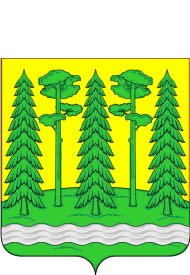 КОМИТЕТ ОБРАЗОВАНИЯАдминистрациИ Хвойнинского муниципального района  ПРИКАЗот  24.09.2020                                                                  № 130р.п. ХвойнаяОб организации и проведении диагностических работ        В соответствии с приказом министерства образования Новгородской области от 02.09.2020 № 911 «Об утверждении Порядка организации и проведения диагностических работ по программам основного общего образования для обучающихся 10-х классов в Новгородской области в 2020 году" (далее-ДР-10), в целях организованного проведения ДР-10 на территории Хвойнинского муниципального района,ПРИКАЗЫВАЮ: 1.Назначить ответственной за организацию и проведение ДР-10 на территории района Васильеву Ольгу Сергеевну, заместителя председателя комитета образования.2. Руководителям пунктов проведения диагностических работ по программам основного общего образования для обучающихся 10- классов (далее - руководителям ППР):2.1.Провести ДР-10 в пунктах проведения диагностических работ (далее-ППР); 2.2. Подготовить для проведения ДР-10 необходимое количество аудиторий, в соответствии с графиком проведения и количеством участником ДР-10; 2.3. При проведении ДР-10 обеспечить все меры безопасности в целях профилактики и предотвращения распространения COVID-19;2.4. Подготовить аудитории и необходимые материалы для проверки ДР-10 предметными комиссиями в соответствии с графиком осуществления проверок работ участников ДР-10;2.5. Обеспечить проведение ДР- 10 в ППР  и соблюдение требований информационной безопасности при проведения ДР-10; 3. Руководителям общеобразовательных организаций:3.1. Утвердить список лиц, привлекаемых для проведения ДР-10 (организаторы в аудитории, организаторы вне аудитории, технические специалисты);3.2. Направить экспертов предметных комиссий в день осуществления проверки работ участников ДР-10.4.Утвердить место проверки работ участников ДР-10 МАОУСШ № 1 им. А.М. Денисова п. Хвойная.5.Утвердить состав экспертов предметных комиссий по проверке ДР-10.6.Контроль исполнения приказа оставляю за собой. 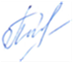 Председатель комитета образования                             Т.А. ПавлушинаУтвержденоприказом комитета образования Администрации Хвойнинского муниципального районаот 24.09.2020 № 130Список экспертов муниципальных предметных комиссийХвойнинского муниципального района№Наименованиеобразовательной организацииФ.И.О. эксперта ПК(полностью)Должность (полностью)1Муниципальное автономное общеобразовательное учреждение «Средняя школа № 2 им. Е.А. Горюнова п. Хвойная»Смирнова Ирина Васильевна  учитель математики2Муниципальное автономное общеобразовательное учреждение «Средняя школа с. Песь»Тимирёва Ирина Павловнаучитель математики3Муниципальное автономное общеобразовательное учреждение «Средняя школа с. Левоча»Сямро Татьяна Михайловнаучитель математики и физики4Муниципальное  автономное общеобразовательное  учреждение «Средняя школа п. Юбилейный» Иванова Татьяна Дмитриевнаучитель математики5Муниципальное автономное общеобразовательное учреждение «Средняя школа № 2 им. Е.А. Горюнова п. Хвойная»Харитонова Елена Владимировна учитель русского языка и литературы 6Муниципальное автономное общеобразовательное учреждение «Средняя школа с. Песь»Петрова Галина Николаевнаучитель русского языка и литературы7Муниципальное автономное общеобразовательное учреждение «Средняя школа с. Левоча»Федорова Инна Федоровнаучитель русского языка и литературы8Муниципальное  автономное общеобразовательное  учреждение средняя школа №1 им. А.М. ДенисоваНиконорова Ольга АнатольевнаУчитель русского языка и литературы9Муниципальное  автономное общеобразовательное  учреждение средняя школа №1 им. А.М. ДенисоваКоноплева Екатерина СтепановнаУчитель географии10Муниципальное автономное общеобразовательное учреждение «Средняя школа с. Левоча»Полякова Галина Станиславовнаучитель географии11Муниципальное  автономное общеобразовательное  учреждение «Средняя школа с. Песь»Никифорова Любовь Викторовнаучитель биологии, географии12Муниципальное  автономное общеобразовательное  учреждение средняя школа №1 им. А.М. ДенисоваИванова Юлия АнатольевнаУчитель биологии и химии13Муниципальное автономное общеобразовательное учреждение «Средняя школа № 2 им. Е.А. Горюнова п. Хвойная»Шматова Ирина Игоревна учитель истории и обществознания14Муниципальное автономное общеобразовательное учреждение «Средняя школа № 2 им. Е.А. Горюнова п. Хвойная»Тихонова  Марина Николаевна  учитель истории и обществознания15Муниципальное  автономное общеобразовательное  учреждение средняя школа №1 им. А.М. ДенисоваШилина Виктория ВикторовнаУчитель истории и обществознания16Муниципальное  автономное общеобразовательное  учреждение «Средняя школа п. Юбилейный»Гаранин Алексей НиколаевичУчитель истории и обществознания